NEETHA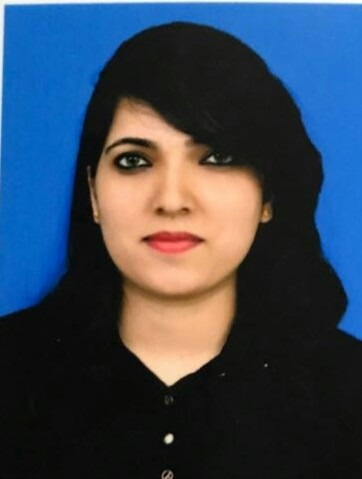 Neetha.379695@2freemail.com 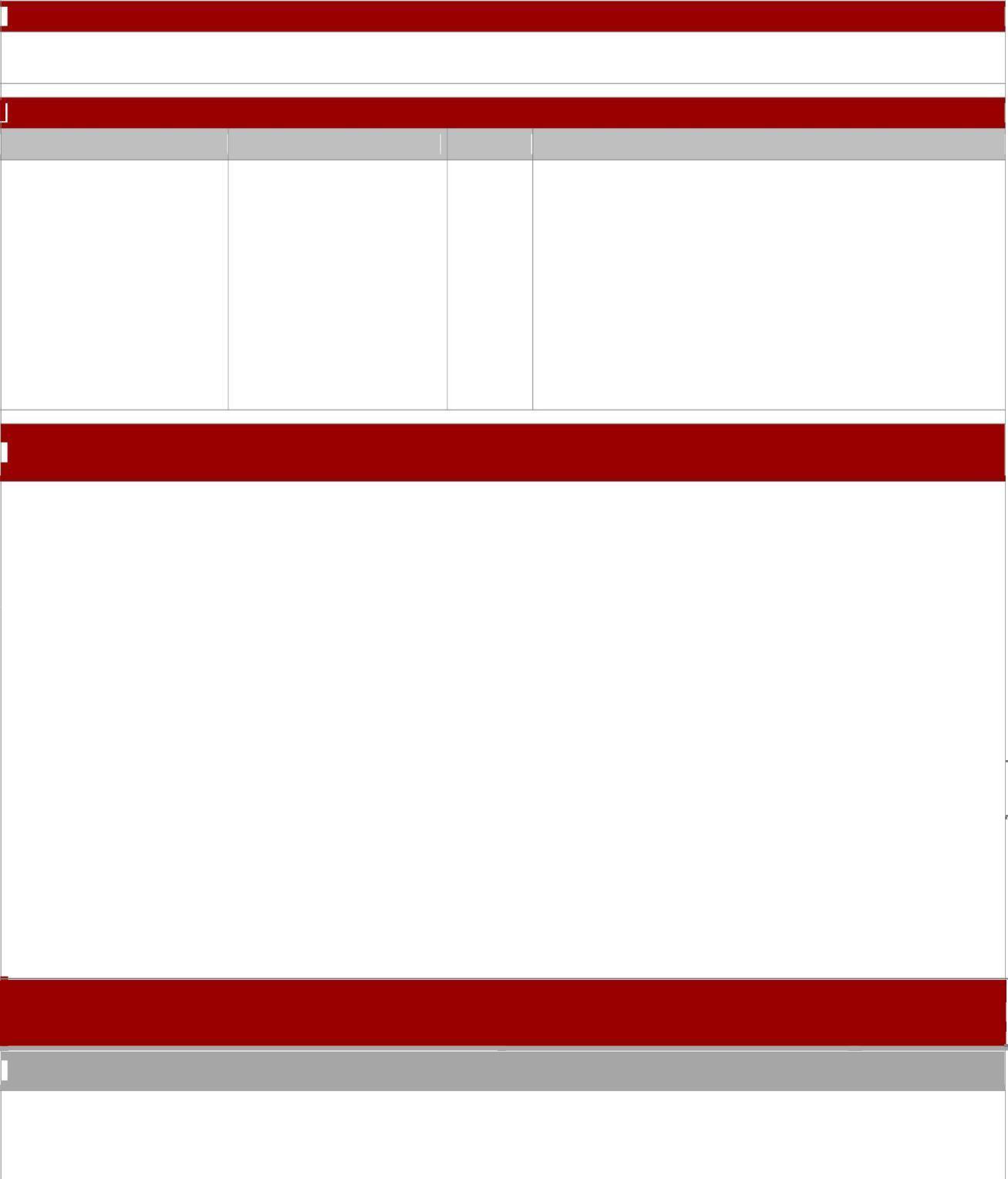 OBJECTIVETo seek a responsible career in the field of Human Resource/Administration where I can utilize my skill and knowledge, which demand practical and endless creativity. Looking forward to add valuable experience and new direction and challenge in all areas of Human Resources by continuously using both theoretical and practical background in new areas.                                        Medaline Convent                            Qualified in March 2007 with 53.28%SSLC			      Mangalore University       2007	         SUMMARY OF EXPERIENCEI am an experienced Admin Assistant who has, in the past Three and a half years, accumulated service relevant experience in Tamimi Group [Doha Qatar] in the core areas of strict compliance with all of the company’s administration policies, procedures and ways of working, Supporting the overall team with administration, Establish and implement administrative policies and procedures for the office, Coordinating agendas for meetings with visitors and clients– arranged guest and travel accommodations. Prior to Tamimi I had gathered ample of experience in the administration/accounting filed over one year in AJ HOSPTAL & RESEARCH CENTRE (Mangalore, India). The majority of the experience is from providing billing information by collecting, analyzing, and summarizing third-party billings, accounts pending, and late charges data and trends.   I had been an Admin Assistant over 3.7 years with Tamimi Group worked for liaison organizational staff, executives, clients, vendors and visitors on a daily basis, vendor management, broadly, my responsibilities entail:Maintained the office database – retrieved and organized information for individual employees and clients	Sorting and distributing incoming communication data, including faxes, letters and emailsPerformed various secretarial/clerical duties such as documenting, faxing, mailing, & organizing filing system.Supervising and recording corporate documentation, electronic files, inventories and reports.Supporting the overall team with administration duties including minute taking, online research & data entryArranging the travel and itineraries for senior office personnel such as booking hotels and transport. Scheduling meetings and preparing agendas for themUndertaking billing work, managing diaries, typing up correspondence, documents, minutes and reportsProviding training and orientation for new staffScheduling and delegating administrative tasksComprehensive knowledge of Microsoft Word, Outlook, Excel and Access. Resolving administrative problems. Determines patient invoice by capturing services noted in patient chart, clarifying services with physicians.Identifies responsible party by examining patient record.Issues invoice by entering service data, calculating charges, mailing invoices.Resolves billing issues by discussing contract with third-party payer, explaining insurance contract with patient, negotiating settlement.Maintains patient and invoice files by entering data.Provides billing information by collecting, analyzing, and summarizing third-party billings, accounts pending, and late charges data and trends.Updates job knowledge by participating in educational opportunities.Accomplishes medical office mission by completing related results as needed.References: Will be furnished upon RequestAvailability: immediately DeclarationI hereby declare that the above said details are true to the best of my Knowledge and belief.EDUCATIONParticularsInstitutionYearComputer AccountsInstitute Of ComputerPassed in Dec 2012 with Grade BAccounts, Mangalore2012Bachelor of CommerceVijaya College,Mangalore University2012Qualified in June 2012 with 62.54%[B.com]Vijaya CollegeQualified in March 2009 with 51.5%PUCMangalore University2009 From, May-2014Tamimi GroupAdmin Assistant Doha, QatarDec-2017AJ HOSPTAL & RESEARCH CENTREIndiaFrom, Jan 2013 -AJ HOSPTAL & RESEARCH CENTREJan 2014Jan 2014Jan 2014PERSONAL DETAILSPERSONAL DETAILSPROFESSIONAL COUSES & ACHIEVEMENTSPROFESSIONAL COUSES & ACHIEVEMENTSIT PROFICIENCYIT PROFICIENCYIT PROFICIENCYPROFESSIONAL COUSES & ACHIEVEMENTSPROFESSIONAL COUSES & ACHIEVEMENTSDate ofJuly 01st ,Attend National Cadet Crop Level one Birth:July 01st ,Examination Conducted by Udupi District, Examination Conducted by Udupi District, 1991Mangalore, IndiaMangalore, IndiaNationality:IndianNationality:IndianLanguages:EnglishHindi Kannada andKonkaniMaritalStatus:Married